G/1.2-3 – Pertinence du programmeIdentification du projet d’approche-programmeHistorique des modifications du gabaritTenez un historique des modifications apportées au gabarit tout au long du projet d’approche-programme. Version. Indiquez le numéro de version du gabarit (ex. 1.0, 1.1, 1.2, 2.0). Date : Indiquez la date à laquelle la modification a été apportée. Auteur : Inscrivez le nom de la personne qui a apporté les modifications. Modification : Décrivez la ou les modification(s) apportée(s).Pertinence scientifique et socioéconomique du programme Justifiez la pertinence du programme envisagé par rapport au contexte scientifique et socioéconomique.  Tableau (G/1.2-3)-1. Pertinence scientifique et socioéconomique du programme Champs d'étude. Rapportez ici le ou les principaux champs d'études du programme. Ceux-ci ont été identifiés, de manière préliminaire, dans l’élément de documentation ED/1.2-1 Cadre général du programme. Complétez et détaillez ici la liste de ces champs d’études.Pertinence. Justifiez l'intérêt de traiter chacun de ces champs d'études (ex. champ d'étude faisant partie des développements récents dans la société, la discipline ou la profession; requis par des organismes professionnels ou publics; faisant partie de normes, politiques ou programmes éducationnels). Indiquez aussi les sources appuyant la pertinence des champs d'études (ex. rapports, plans d'action ou documents officiels des organismes publics ou associations professionnelles). Secteurs d'activité. Indiquez les secteurs professionnels (ex. types d'emplois et employeurs potentiels) ou scientifiques (ex. programmes de maîtrise ou doctorat) auxquels donneraient accès les champs d'études à la fin du programme. Précisez comment ces secteurs sont considérés par des organismes publics ou professionnels (ex. secteur prioritaire/en expansion/en émergence/bien établi). Perspectives. Exposez les besoins en diplômés qualifiés dans les champs études du programme. Indiquez les sources appuyant les informations fournies sur les perspectives.Pertinence systémique du programme Justifiez la pertinence du programme proposé par rapport aux autres programmes du réseau universitaire existants dans la même discipline ainsi que, le cas échéant, au programme actuel dont on souhaite faire la réingénierie selon une approche-programme. Tableau (G/1.2-3)-2. Pertinence systémique du programme Programmes existants. Indiquez les titres des programmes existants et les universités qui les offrent (ex. Programme de baccalauréat en génie mécanique de l’université X). Le cas échéant, incluez dans la liste le programme actuel dont on souhaite faire la réingénierie selon l’approche-programme.  Compétences cibles/Contenu. Spécifiez les caractéristiques de chacun des programmes en termes de compétences cibles et du contenu abordé.Modalités pédagogiques. Spécifiez les caractéristiques de chacun des programmes en termes de stratégies pédagogiques privilégiées, modes d’évaluation des apprentissages, présence de stages, approche-programme, etc. Modalités de diffusion. Spécifiez les caractéristiques de chacun des programmes en termes de modalités de diffusion (ex. formation présentielle, à distance synchrone, à distance asynchrone, hybride présence/distance; de jour/de soir).Valeur ajoutée du programme proposé : Dans chacune des colonnes, indiquez la valeur ajoutée du programme envisagé selon l’approche-programme par rapport aux programme existants et, le cas échéant, au programme actuel que vous offrez. CommentairesSi vous avez d’autres commentaires, inscrivez-les dans cette section.____________________________________________Le contenu de ce document est diffusé sous la licence Creative Commons Attribution - Pas d’Utilisation Commerciale - Partage dans les Mêmes Conditions 3.0.  Les autorisations au-delà du champ de cette licence peuvent être obtenues auprès de l'équipe du projet MAPES.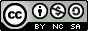 Le projet MAPES a été financé par le Fonds de développement académique du réseau de l’Université du Québec.____________________________________________Ce gabarit permet de justifier la pertinence scientifique, socioéconomique et systémique du programme d’études visé dans le projet d’approche-programme. Les informations rapportées dans ce document serviront à la préparation des dossiers nécessaires à l’obtention des approbations institutionnelles (ex. assemblée départementale, commission des études).Titre du projetNo versionDateAuteurModification(s)Champs d'étudePertinence Secteurs d'activitéPerspectivesProgrammes existantsCompétences cibles/ContenuModalités pédagogiquesModalités de diffusionValeur ajoutée du programme proposé